Supplementary MaterialSupplementary Table 1. Odds ratios and 95% confidence intervals for the association between VAI-based metabolic health and obesity phenotypes and hyperurcemia by sex. Data are presented as odds ratios (95% confidence intervals).Abbreviations: VAI, visceral adiposity index; MHNW, metabolically healthy normal-weight; MHOW, metabolically healthy overweight; MHO, metabolically healthy obese; MUNO, metabolically unhealthy non-obese; MHO, metabolically healthy obese; MUNW, metabolically unhealthy normal-weight; MUOW, metabolically unhealthy overweight; and MUO, metabolically unhealthy obese. Model 1: Adjusted for age, urban/rural resident, smoking status, alcohol status and metabolic health-obesity phenotypes. Model 2: Adjusted for Model 1+ white blood cell, total cholesterol, LDL-C, hsCRP and diabetes. Supplementary Table 2. Odds ratios and 95% confidence intervals for the association between each adjusted variable/predictor variable and and hyperurcemia by sex based on the fully model and stepwise model, respectively. Data are presented as odds ratios (95% confidence intervals).Abbreviations: VAI, visceral adiposity index; MHNW, metabolically healthy normal-weight; MHOW, metabolically healthy overweight; MHO, metabolically healthy obese; MUNO, metabolically unhealthy non-obese; MHO, metabolically healthy obese; MUNW, metabolically unhealthy normal-weight; MUOW, metabolically unhealthy overweight; and MUO, metabolically unhealthy obese. TC, total cholesterol; hs-CRP, high-sensitivity C-reactive protein.*Fully model refers to Model 2, and Stepwise model was evaluated from the fully model. # the adjusted variables/predictor variables excluded from the Stepwise Model.Supplementary Figure 1. Sex-specific prevalence of hyperuricemia according to metabolic health and obesity status (metabolic obesity phenotypes). The metabolic health status was defined by VAI criteria; the obesity status was defined by body mass index. Abbreviations: VAI, visceral adiposity index.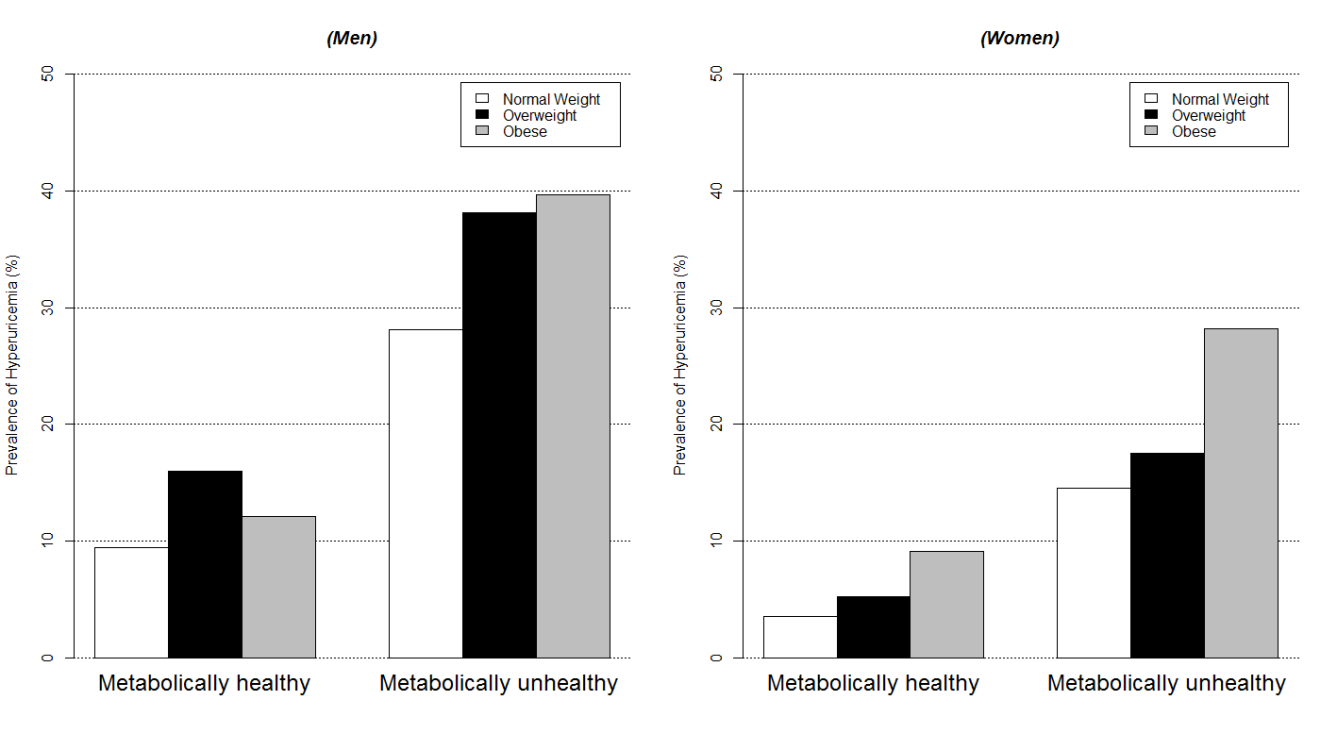 Supplementary Figure 2. The DAG underlying the Bayesian network learned from the covariates and hyperuricemia. (a) Averaged DAG with strength of arcs greater than 0.5; (b) Simplified DAG derived from the averaged DAG after retaining arcs with a strength greater than 0.85. The blue dotted lines indicate the edges only existing in the averaged DAG, not in the simplified DAG. Abbreviations: DAG: directed acyclic graph; MetS: metabolic syndrome; TC, total cholesterol; LDL-C, low-density lipoprotein cholesterol; WaistCir: waist circumference.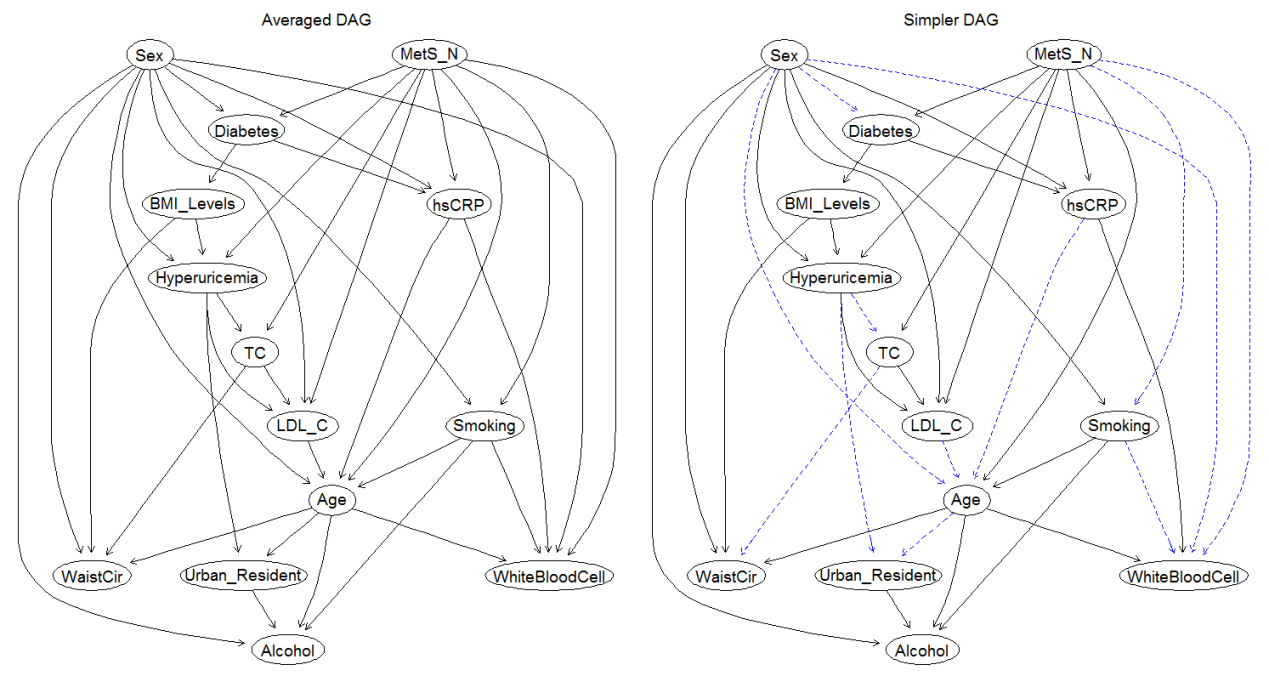 Total  (OR, 95% CI)Total  (OR, 95% CI)Men (OR, 95% CI)Men (OR, 95% CI)Women (OR, 95% CI)Women (OR, 95% CI)VAI -based criteriaModel 1Model 2Model 1Model 2Model 1Model 2MHNW1(Reference)1 (Reference)1(Reference)1 (Reference)1(Reference)1 (Reference)MHOW1.67 (1.3-2.15)1.79 (1.39-2.32)1.78 (1.33-2.39)1.98 (1.47-2.67)1.4 (0.84-2.33)1.41 (0.84-2.37)MHO1.68 (1.04-2.73)1.82 (1.12-2.97)1.19 (0.62-2.3)1.44 (0.74-2.81)2.4 (1.17-4.93)2.31 (1.11-4.82)MUNW4.03 (3.29-4.93)2.97 (2.4-3.67)3.73 (2.88-4.83)2.67 (2.04-3.51)3.98 (2.81-5.63)3.16 (2.22-4.51)MUOW5.7 (4.68-6.94)4.11 (3.35-5.04)5.88 (4.61-7.5)4.1 (3.16-5.31)4.89 (3.46-6.91)3.92 (2.75-5.57)MUO8.12 (6.37-10.34)5.56 (4.3-7.18)6.21 (4.48-8.6)4.41 (3.11-6.26)9.42 (6.41-13.85)6.48 (4.34-9.69)Men (OR, 95% CI)Men (OR, 95% CI)Women (OR, 95% CI)Women (OR, 95% CI)Adjusted variables/Predictor variablesFully Model*Stepwise Model*Fully Model*Stepwise Model*Age0.99 (0.99-1)0.99 (0.99-1)1.03 (1.02-1.04)1.03 (1.02-1.03)Urban resident0.69 (0.57-0.84)0.69 (0.57-0.84)0.8 (0.63-1)0.79 (0.63-0.98)Smoker0.84 (0.69-1.02)0.86 (0.71-1.03)0.8 (0.47-1.37)-#Alcohol drinker1.03 (0.85-1.25) -#1.27 (0.88-1.84)-#MHNW1 (Reference)1 (Reference)1 (Reference)1 (Reference)MHOW1.63 (1.23-2.15)1.63 (1.23-2.16)1.28 (0.84-1.93)1.29 (0.85-1.94)MHO1.46 (0.8-2.68)1.49 (0.81-2.73)1.95 (1.02-3.74)1.99 (1.04-3.82)MUNW1.74 (1.31-2.32)1.75 (1.32-2.32)3.34 (2.39-4.69)3.41 (2.44-4.77)MUOW3.57 (2.77-4.6)3.61 (2.8-4.66)4.45 (3.2-6.2)4.55 (3.27-6.32)MUO3.47 (2.46-4.91)3.53 (2.5-4.98)6.31 (4.33-9.18)6.56 (4.53-9.51)White Blood Cell1.03 (0.98-1.08)-#1.04 (0.99-1.09)-#TC3.2 (2.69-3.8)3.21 (2.7-3.81)2.92 (2.35-3.64)2.98 (2.4-3.7)LDL-C0.35 (0.29-0.42)0.35 (0.29-0.42)0.4 (0.32-0.51)0.4 (0.32-0.5)hs-CRP1 (0.99-1.01)-#1.02 (1-1.03)1.02 (1.01-1.04)Diabetes0.71 (0.49-1.03)0.72 (0.5-1.05)1.08 (0.73-1.61)-#